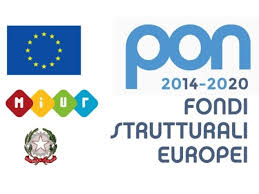 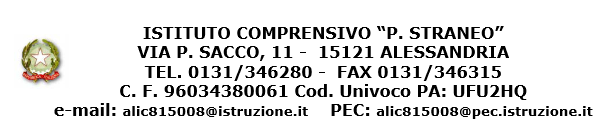 AL DIRIGENTE SCOLASTICO DELL’ISTITUTO P.STRANEO15121 ALESSANDRIA            OGGETTO: Assenza per astensione anticipata per complicanze della gestazione.-L - _SIG.________________________________________________________IN QUALITA’ DI _________________________________________________                                                               COMUNICA          Di fruire di gg.____________- astensione anticipata per complicanze della gestazione           Dal giorno   ________________al giorno______________________          Come da certificato medico che allegherà alla presente.Rende noto che durante il periodo di assenza il proprio recapito è il seguente:Città____________Via________________________________cel_____________ASL competente n. ___________________________________di _____________DATA __________________________In fede __________________________Modello n. 8 